                                    CURRICULUM VITATE               Shivamalatesha.300830@2freemail.com 	                                                                  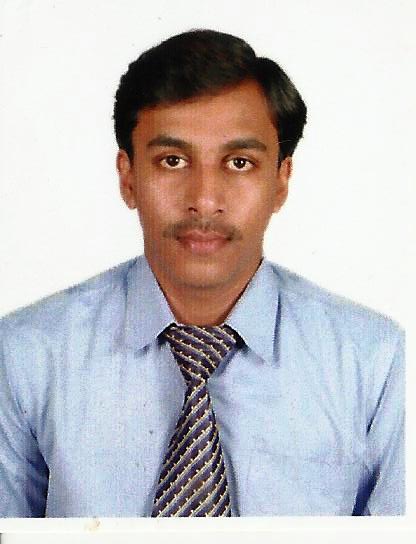 From,                                                                  Shivamalatesha  Career Objective: Looking forward to utilize my 8 years  7 months of experience as Blood bank Technician & Lab Technician. With reference to the above, I wish to bring the following few lines for your kind notice and consideration. Having worked with reputed organization & highly Regarded super specialty cardiac Hospital with specialty Neuroscience. Narayana Hrudalayalaya, Bangalore. I have worked in WOCKHARDT HOSPITALS BANGLORE.I have worked in Mrs.SAVANTRAMMA MEMORIAL Hospital.Hangal & I haveworked in Dhanvantri Ayurveda collge ,Hospital and Research Centre. Perusing my BAMS(A.M) By IBAM Academy Kolkata.Career Highlights:Experience in the Department of Haematology,Blood bank and Phlebatomy.Experience in Handling individual Departments.Excellent Interpersonal & communication skills.Energetic and Adaptable.Skill summary :Effective care of Medical test reports.Professional skill in Donor and patient care & medical management . Expertise in Handling all emergencies.Expertise in Handling individual Department.Expert in assessing complications.   Professional Profile:         Employment and Experience Details:1.Name of the Hospital : Narayana Hrudayalaya Institute of Medical Science Bangalore .2.Name of the Hospital : Wockhardt Hospital at Bannerghatta Road Bangalore.3.Name of the Hospital : Smt. Savantravva yellappa Malode Hospital. Hanagal 4.Name of the Hospital : Dhanvantri Ayurveda college,Hospital and Research CentreTECHNICAL    KNOWLEDGE: 
BLOOD   BANK & TRANSFUSION MEDICIN: T-ACE(AUOTOMATED  BLOOD COMPONENTS SEPARATION)VITRO BIOVUE CARDS (CROSSMATCH  BEAD  TECH) DIA MED BIOVUE CARDS RED SERIOLOGY SERIOLOGICAL SCREENING FOR TRANSFUSION TRANSMITED DISEASES BLOOD COMPONENT SEPARATION 
 HEMATOLOGY: SYSMEX KX- 21, XP SERIES (XP-100,XP-300)BENESPHERA BRAND 3-PART DIFFERENTIAL ANALYZER H31i-COUNT 3+ ASYXM [HIV,HBsg,HCV.]Personal Profile: Name                                          : Shivamalatesha Sex                                               : Male Date of birth                              : 24.06.1985 Nationality                                 : Indian Course studied                          : Diploma in Medical Laboratory  Technology(DMLT) Name of the college                 : Goutham college of Paramedical  Bangalore. Computer Proficiency              : MS-Office,InternetLingestic knowledge:To speak                                    : Kannada, Hindi, English, Malayalam,Tamil,TelguTo Read                                     : Kannada, Hindi, English                    Declaration:                            I here by declare that the above mentioned information correct up to my knowledge and I bear that responsibility for the correctness of above mentioned particularsDiploma in  Laboratory Technology 1st   2004-05Diploma in  Laboratory Technology 2nd   2005-06   Diploma in  Laboratory Technology 3rd   2007-08  B.A.M.S(A.M) By IBAM Academy Kolkata   Pursuing